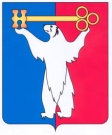 АДМИНИСТРАЦИЯ ГОРОДА НОРИЛЬСКАКРАСНОЯРСКОГО КРАЯПОСТАНОВЛЕНИЕ_______________ 2024			г. Норильск			№___________О внесении изменений в постановление Администрации города Норильска от 30.08.2013 № 395В целях усиления мер и осуществления контроля за снижением дебиторской задолженности в бюджет муниципального образования город Норильск,ПОСТАНОВЛЯЮ:	Внести в Порядок работы в Администрации города Норильска, муниципальных учреждениях муниципального образования город Норильск с дебиторской задолженностью по неналоговым платежам в бюджет муниципального образования город Норильск, утвержденный постановлением Администрации города Норильска от 30.08.2013 № 395 (далее - Порядок), следующие изменения: Подпункт 7 пункта 1.1, пункты 3.3, 4.4, 4.5 Порядка исключить. Пункт 4.1 Порядка изложить в следующей редакции:«4.1. Муниципальное учреждение ежеквартально в срок до 15 числа месяца, следующего за отчетным кварталом (за 4 квартал - в срок до 25 января следующего года), подготавливает и направляет в Финансовое управление отчет о состоянии дебиторской задолженности и принятых мерах по взысканию данной задолженности либо списанию (при невозможности взыскания) по форме, разработанной и утвержденной Приказом заместителя Главы города Норильска по экономике и финансам – начальником Финансового управления.Отчет о состоянии дебиторской задолженности Администрации (как юридического лица), предусмотренный настоящим пунктом, подготавливает и направляет в Финансовое управление бухгалтерская служба Администрации (как юридического лица).».1.3. Пункт 4.3 Порядка изложить в следующей редакции:«4.3. Аналитическая записка, указанная в пункте 4.2 настоящего Порядка, за подписью заместителя Главы города Норильска по экономике и финансам – начальника Финансового управления, направляется для информации Главе города Норильска в течение 3 рабочих дней со дня ее подготовки.».1.5. В пунктах 5.4, 5.5 Порядка слово «утвержденного» заменить словом «утвержденным».2. Управлению по персоналу Администрации города Норильска ознакомить с настоящим постановлением под подпись в порядке и сроки, предусмотренные Регламентом Администрации города Норильска руководителей следующих структурных подразделений Администрации города Норильска:- Управление жилищного фонда Администрации города Норильска;- Контрольно-ревизионный отдел Администрации города Норильска;- Отдел финансирования, учета и отчетности Администрации города Норильска.3. Опубликовать настоящее постановление в газете «Заполярная правда» и разместить его на официальном сайте муниципального образования город Норильск.Глава города Норильска								Д.В. КарасевЗакирьяева Инна Анатольевна43-72-10